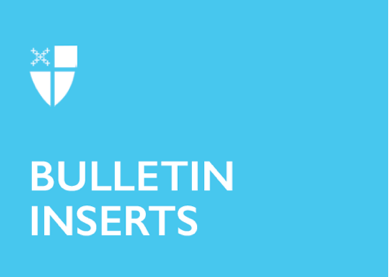 November 14, 2021 – Pentecost 25 (B)Meet Our Religious Communities: The Brotherhood of St. Gregory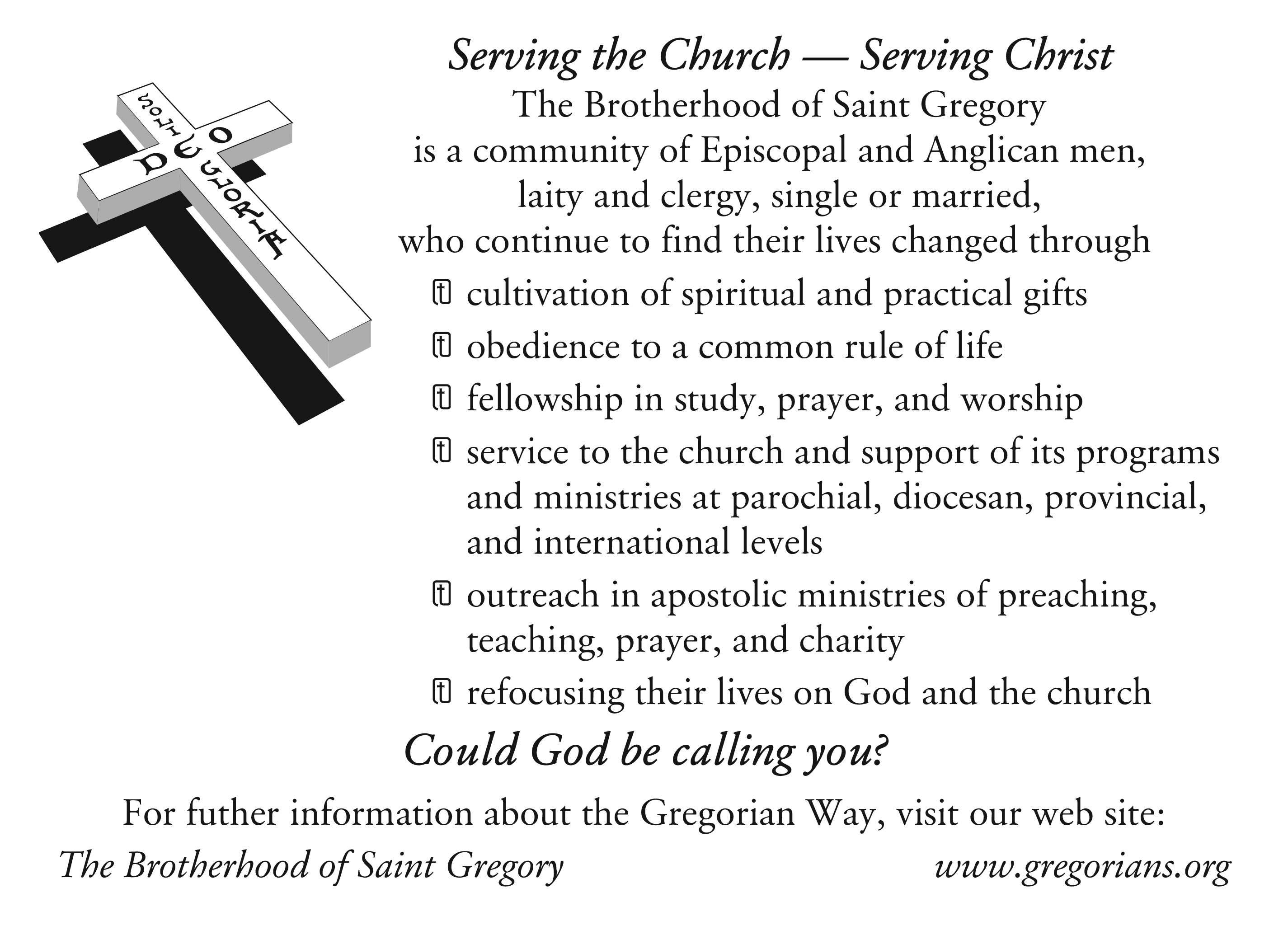 